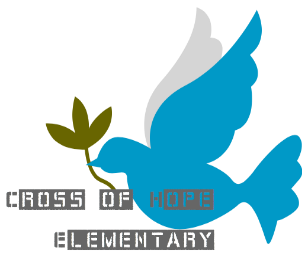 Student InformationName____________________________    Sex:  Male     Female   DOB_________________Checklist completed by__________________________________________	This information you provide will help the teacher plan appropriate learning activities for your child		Next to each statement place a: Next to the items that your child does easily and consistentlyS     Next to the items that your child does some of the timeX     Next to the items that your child has not yet master or taughtIndependence/Responsibility  Dresses Self  Puts shoes on  Buttons, zips clothing (front)  Brushes Teeth  Washes and dries hands/face  Takes care of all toilet needs  Covers mouth/nose when coughing/sneezing  Feeds self entirely  Gets own drinks  Separates easily from parents/home  Willing to try new things: food, games  Works/plays alone for 15-20 minutes  Responsible for one household chore  Stops and check for cars before crossing street  Puts toys back where they belongSocial/Emotional  Shares Toys  Takes Turns  Gets along with other children  Plays cooperatively  Plays games with rules  Says please and thank you  Apologizes when necessary  Does not interrupt others  Responds appropriately to correction  Demonstrates control over temper/angerMotor Development (Large Muscle) Runs with confidence Jumps with both feet off the ground Hops on one foot Likes to play active gamesMotor Development (Small Muscle) Uses crayons for coloring Tries to color within the line Uses scissors for cutting Cuts out simple shapes Draws with a pencil Holds pencil correctly Draws a person: Head, body, legs, arms Can print first nameGeneral Knowledge/Motivation Knows full name/age Knows birth date (month/day) Knows address (Street/city) Knows phone number Names the days of the week Names simple shapes: circle, square, etc… Names parts of the body: chin, elbow, etc… Knows function of eyes, ears, nose, mouth, etc. Asks questions about things/curious Uses imagination/creativity when playingListening/Language Listens to a story (15-20 minutes) Likes to be read to Pretends to read Can repeat a story after hearing it once Repeats rhymes Listens carefully to instructions or directions Remembers and follows directions Uses complete sentences when speaking Speech is clearly understood by othersReadiness: Letters/Numbers Can sing the alphabet song Recites the alphabet without singing Recognizes some letters of the alphabet Recognizes capital letters Recognizes lower case letters Recognizes name in print Tries to write or copy letters/numbers Recognizes some numbers Counts from 1 t0 ______ (fill in please)Has your child had preschool or play group experience? (Please give name of school)Please describe any special interest your child has.Is your child afraid of anything or does he/she worry about anything in particular?What form of discipline do you use at home?Please check any of the areas below in which you have concerns regarding your child’s learning. Speech Fine motor development Social Awareness Attitude toward authority Gross Motor Development Language Processing Interaction with peers Emotional StabilityDoes your child have any learning disability that you are aware of? If so, please explain: